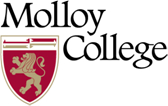 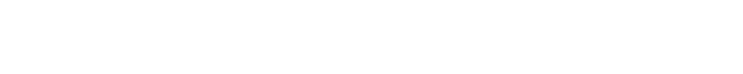 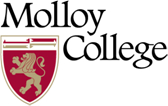 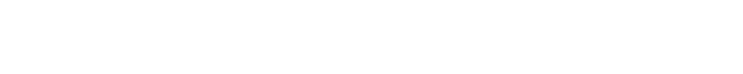 ****BS degrees require 60 LAS credits  * Must complete 12 credits in Modern LanguageFRESHMAN Fall CoursesSpring CoursesHIS 10103 credits HIS 10203 credits HIS 11103 credits HIS 11203 credits FST 10001 credit Science (Gen Ed) 3 credits ART (Gen Ed) 3 credits MUS (Gen Ed) 3 credits ENG 11003 credits TRS (Gen Ed) 3 credits PSY 2040/20503 credits Total Credits 16 credits Total Credits 15 credits SOPHOMORE Fall CoursesSpring CoursesPOL 10103 credits GEO 20003 credits HIS 25303 creditsHIS2320/2330/2350/2360/3400 3 credits PED  1 creditScience (Gen Ed) 3 credits MAT (Gen Ed) 3 creditsPHI (Gen Ed)3 credits ETH (Gen Ed) 3 creditsModern Language (Gen Ed) 3 credits ENG 26203 creditsEDU 33000 creditsEDU 36101 creditTotal Credits 16 credits Total Credits 16 credits JUNIOR Fall Spring MAT (Gen Ed) 3 creditsEDU 36003 creditsHIS 2230/22403 creditsEDU 36503 creditsCORE 4 creditsEDU 52523 credits HIS2320/2330/2350/2360/34003 creditsModern Language 6 creditsEDU 32903 creditsTotal Credits 16 credits Total Credits15 creditsSENIOR Fall Spring EDU 33806 creditsEDU 35103 creditsEDU 34103 creditsEDU 5130  3 creditsEDU 34603 creditsEDU 52403 creditsEDU 52533 creditsEDU 52543 creditsEDU 54800 credits EDU 54850 creditsModern Language 3 creditsTotal Credits 15 credits Total Credits 15 credits 5th Year Fall of Professional YearSpring of Professional YearEDU 5255 3 credits EDU 5256 3 creditsEDU Elective: 5140, 5250, 5210, 5520, 5230, 5278, 5280, 56433 creditsEDU 5550 3 creditsEDU 55623 creditsEDU 55120 creditsEDU 55623 creditsTotal Credits 9 CreditsTotal Credits 9 credits 10/2/19 Total Credits to Graduate 142 credits 